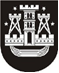 KLAIPĖDOS MIESTO SAVIVALDYBĖS TARYBASPRENDIMASDĖL kultūros bei meno projektų FINANSAVIMO Klaipėdos miesto savivaldybės biudžeto lėšomis tvarkos NUSTATYMO2017 m. liepos 27 d. Nr. T2-187KlaipėdaVadovaudamasi Lietuvos Respublikos vietos savivaldos įstatymo 6 straipsnio 13 punktu, 16 straipsnio 2 dalies 17 punktu, 18 straipsnio 1 dalimi ir Lietuvos Respublikos teisėkūros pagrindų įstatymo 3 straipsnio 2 dalimi, Klaipėdos miesto savivaldybės taryba  nusprendžia:Patvirtinti pridedamus:Kultūros bei meno projektų finansavimo Klaipėdos miesto savivaldybės biudžeto lėšomis tvarkos aprašą;Kultūros bei meno projektų vertinimo ekspertų atrankos aprašą;Kultūros bei meno projektų vertinimo ekspertų darbo reglamentą.Įpareigoti Klaipėdos miesto savivaldybės administracijos direktorių parengti ir įsakymais patvirtinti:Klaipėdos miesto savivaldybės biudžeto lėšomis finansuojamų sričių ir programų projektų finansavimo sąlygas;Klaipėdos miesto savivaldybės biudžeto lėšomis finansuojamų sričių ir programų projektų paraiškos formas;Klaipėdos miesto savivaldybės biudžeto lėšomis finansuojamų sričių ir programų projektų finansavimo savivaldybės biudžeto lėšomis sutarties formas;Klaipėdos miesto savivaldybės biudžeto lėšomis finansuojamų sričių ir programų projektų ataskaitos formas;Klaipėdos miesto savivaldybės biudžeto lėšomis finansuojamų sričių ir programų projektų vertinimo kriterijų aprašą;Klaipėdos miesto savivaldybės biudžeto lėšomis finansuojamų kultūros bei meno projektų ekspertų teikiamų paslaugų apmokėjimo tvarkos aprašą.Pripažinti netekusiais galios nuo 2018 m. sausio 1 d.:Klaipėdos miesto savivaldybės tarybos 2010 m. liepos 29 d. sprendimą Nr. T2-196 „Dėl Reprezentacinio Klaipėdos miesto festivalio statuso suteikimo ir jo dalinio finansavimo iš savivaldybės biudžeto lėšų tvarkos aprašo patvirtinimo“;Klaipėdos miesto savivaldybės tarybos 2013 m. balandžio 25 d. sprendimą Nr. T2-93 „Dėl Jūros šventės dalinio finansavimo tvarkos aprašo patvirtinimo“;Klaipėdos miesto savivaldybės tarybos 2013 m. rugsėjo 25 d. sprendimą Nr. T2-238 „Dėl Kalėdinių ir naujametinių renginių programos dalinio finansavimo tvarkos aprašo patvirtinimo“;Klaipėdos miesto savivaldybės administracijos direktoriaus 2014 m. gruodžio 19 d. įsakymą Nr. AD1-3885 „Dėl Kultūros projektų dalinio finansavimo iš savivaldybės biudžeto lėšų nuostatų patvirtinimo“;Klaipėdos miesto savivaldybės administracijos direktoriaus 2016 m. kovo 9 d. įsakymą Nr. AD1-699 „Dėl Kultūros kvartalo įveiklinimo projektų dalinio finansavimo iš savivaldybės biudžeto lėšų tvarkos aprašo patvirtinimo“;Klaipėdos miesto savivaldybės administracijos direktoriaus 2015 m. gruodžio 21 d. įsakymą Nr. AD1-3743 „Dėl Jaunimo teatrinės veiklos programų finansavimo iš savivaldybės biudžeto lėšų tvarkos aprašo patvirtinimo“;Klaipėdos mieto savivaldybės administracijos direktoriaus 2016 m. balandžio 20 d. įsakymą Nr. AD1-1186 „Dėl Lietuvos kultūros sostinės programos projektų dalinio finansavimo iš savivaldybės biudžeto lėšų tvarkos aprašo patvirtinimo“;Klaipėdos miesto savivaldybės administracijos direktoriaus . lapkričio 7 d. įsakymą Nr. AD1-2578 „Dėl Klaipėdos miesto savivaldybės administracijos kultūros programos vykdomų priemonių ekspertų nuostatų patvirtinimo“.Nustatyti, kad:kultūros, meno, leidybos, edukacinės veiklos ir kitus projektus 2017 m. vykdantys subjektai su Klaipėdos miesto savivaldybės administracija dėl pasiektų rezultatų ir skirtų dalinio finansavimo lėšų panaudojimo atsiskaito pagal šio sprendimo 3 punkte nurodytus teisės aktus;šio sprendimo 1 punkte nurodyti teisės aktai taikomi 2017 ir vėlesniais metais organizuojamiems sričių ir programų projektų dalinio finansavimo konkursams bei jų metu atrinktų projektų finansavimui.Skelbti šį sprendimą Teisės aktų registre, vietinėje spaudoje ir Klaipėdos miesto savivaldybės interneto svetainėje.KULTŪROS BEI MENO PROJEKTŲ FINANSAVIMO KLAIPĖDOS MIESTO SAVIVALDYBĖS BIUDŽETO LĖŠOMIS TVARKOS APRAŠAS I SKYRIUSBENDROSIOS NUOSTATOS1. Kultūros bei meno projektų finansavimo Klaipėdos miesto savivaldybės biudžeto lėšomis tvarkos aprašas (toliau – Tvarkos aprašas) nustato Klaipėdos miesto savivaldybės (toliau – Savivaldybė) biudžeto lėšomis finansuojamų sričių ir programų kultūros bei meno projektų (toliau – projektai) vertinimo kriterijus, paraiškų teikimo ir vertinimo tvarką, lėšų skyrimo ir jų panaudojimo tvarką, projektų vykdymo ir atsiskaitymo už skirtas lėšas tvarką.2. Viešuosius projektų finansavimo konkursus organizuoja Savivaldybės administracija. 3. Tvarkos aprašas taikomos pareiškėjams, teikiantiems paraiškas, ekspertams bei Kultūros ir meno tarybai prie Savivaldybės tarybos (toliau – KMT), teikiančiai rekomendacijas dėl projektų finansavimo, bei Savivaldybės administracijai, prižiūrinčiai jų įgyvendinimą ir atsiskaitymą už skirtas lėšas.4. Tvarkos aprašo nuostatos dėl stipendijų kultūros ir meno kūrėjams skyrimo taikomos tiek, kiek šių projektų tvarkos nereglamentuoja Klaipėdos miesto savivaldybės tarybos 2016 m. spalio 27 d. sprendimas Nr. T2-265 „Dėl Klaipėdos miesto savivaldybės stipendijų kultūros ir meno kūrėjams skyrimo nuostatų patvirtinimo“.5. Savivaldybės biudžeto lėšos nėra skiriamos projektų tapačioms veiklų išlaidoms padengti, kurioms įgyvendinti buvo skirtos lėšos iš kitų finansavimo šaltinių (kitų Savivaldybės administruojamų programų, valstybės, kitų savivaldybių ar Europos Sąjungos (toliau – ES) lėšų). Savivaldybės administracija, siekdama įgyvendinti šią Tvarkos aprašo nuostatą, teisės aktų nustatyta tvarka bendradarbiauja su kitomis savivaldybių ir valstybės institucijomis bei įstaigomis, teikiančiomis finansavimą projektams. 6. Tvarkos apraše vartojamos sąvokos: 6.1. Ekspertas – specialių žinių, įgūdžių, kompetencijos ir darbo patirties jam pavedamose spręsti užduotyse turintis asmuo, teikiantis Savivaldybės administracijai ekspertinio vertinimo paslaugas. 6.2. Finansavimo sąlygos – Savivaldybės biudžeto lėšomis finansuojamų sričių ar programų finansavimo specialiuosius reikalavimus pareiškėjams ir (ar) projektams nustatantis dokumentas, kurį įsakymu tvirtina Savivaldybės administracijos direktorius.6.3. Kvietimas – laikotarpis, per kurį pareiškėjai gali teikti paraiškas pagal kvietimo skelbime nurodytas sritis ir (ar) programas.6.4. Paraiška – Savivaldybės administracijos direktoriaus įsakymu nustatytos formos dokumentas, teikiamas Savivaldybės administracijai, siekiant gauti finansavimą srities ar programos projekto įgyvendinimui Tvarkos apraše nustatyta tvarka. 6.5. Programos projektas – trejų metų kryptingos veiklos priemonių visuma, kurios tikslas – teikti sistemingas paslaugas arba sukurti ilgalaikį kultūros produktą, skirtą visuomenės kultūriniams, meniniams ir švietėjiškiems poreikiams įgyvendinti. 6.6. Srities projektas – laike apibrėžta kryptingos veiklos priemonių visuma, kurios tikslas – suteikti kultūros paslaugą arba sukurti kultūros produktą, skirtą visuomenės kultūriniams, meniniams ir švietėjiškiems poreikiams įgyvendinti. 6.7. Projekto dalyvis – fizinis ar juridinis asmuo, dalyvaujantis įgyvendinant projektą. 6.8. Projekto įgyvendinimo laikotarpis – laikotarpis, kurio pradžioje turi būti pradėtos, o pabaigoje – baigtos visos projekto veiklos.6.9. Projekto vykdytojo, partnerių (rėmėjų) indėlis (finansinis, dalykinis ir pan.) – tai lėšų suma ar nepiniginis įnašas (savanoriškas darbas, kilnojamasis ar nekilnojamasis turtas, suteiktos patalpos ir kitos suteiktos prekės ir paslaugos), kuriuo projekto vykdytojas, partneriai (rėmėjai) prisideda prie projekto įgyvendinimo. 6.10. Projekto sąmata – dokumentas, kuriame pareiškėjas ir (ar) projekto vykdytojas nurodo išlaidų sumą, būtiną projektui įgyvendinti ir kuris teikiamas Savivaldybės administracijai kartu su projekto paraiška (kaip jos sudedamoji dalis).6.11. Projekto vadovas – projekto vykdytojo įgaliotas fizinis asmuo, organizuojantis projekto įgyvendinimą. 6.12. Projekto vykdytojas – už Savivaldybės biudžeto lėšomis finansuoto projekto įgyvendinimą atsakingas juridinis asmuo, pasirašęs sutartį.6.13. Sąmatos straipsnis – sąmatos struktūrinė dalis, skirta joje nurodyto pobūdžio išlaidoms finansuoti.6.14. Sutartis – Savivaldybės administracijos direktoriaus įsakymu nustatytos formos projekto įgyvendinimo finansavimo Savivaldybės biudžeto lėšomis sutartis, sudaroma tarp Savivaldybės administracijos ir projekto vykdytojo. 7. Kitos Tvarkos apraše vartojamos sąvokos atitinka Lietuvos Respublikos įstatymuose ir kituose teisės  apibrėžtas sąvokas.II SKYRIUS REIKALAVIMAI PAREIŠKĖJAMS IR PROJEKTAMS8. Paraiškas gali teikti:8.1. Lietuvos Respublikos įstatymų nustatyta tvarka įregistruotos ne pelno siekiančios organizacijos: asociacijos, viešosios įstaigos, valstybės biudžetinės įstaigos, veikiančios kultūros srityje ir teikiančios kultūrines paslaugas, išskyrus Savivaldybės biudžetines įstaigas (Savivaldybės biudžetinės įstaigos gali būti projekto partneriais); 8.2. spaudinių leidybos projektams – 8.1 papunktyje paminėti juridiniai asmenys ir Lietuvos Respublikos įstatymų nustatyta tvarka registruoti juridiniai asmenys, vykdantys leidybinę veiklą;8.3. fiziniai asmenys – Savivaldybės stipendijoms gauti.9. Paraišką, kai projektą įgyvendina daugiau nei vienas juridinis asmuo, turi teisę teikti tik vienas juridinis asmuo. 10. Savivaldybės biudžeto lėšomis finansuojami: 10.1. sričių projektai pagal Savivaldybės administracijos direktoriaus įsakymu nustatytas finansavimo sąlygas; 10.2. programų projektai pagal Savivaldybės administracijos direktoriaus įsakymu nustatytas finansavimo sąlygas. 11. Viso projekto poreikio sąmata turi būti ne mažesnė nei 2 500 Eur.12. Projektui įgyvendinti reikalinga lėšų dalis, kurios nepadengia skirtos Savivaldybės biudžeto lėšos, turi sudaryti ne mažiau nei 20 procentų viso projekto poreikio (veiklų išlaidų). Šią projekto lėšų dalį turi padengti projekto vykdytojas savo arba partnerių (rėmėjų) indėliu (finansiniu ar nepiniginiu įnašu), kaip tai apibrėžta Tvarkos apraše. Tinkami dokumentai, įrodantys tokį prisidėjimą, yra sutartis, preliminari sutartis, ketinimų laiškas, parama, teikiama natūra prekėmis ir (arba) paslaugomis, išreiškiama pinigine verte (nepiniginio įnašo vertę teisės aktų nustatyta tvarka apskaičiuoja, nustato ir už jos teisingumą atsako projekto vykdytojas). Visuose indėlį patvirtinančiuose dokumentuose turi būti nurodytas projekto pavadinimas, finansinio įsipareigojimo rūšis (parama lėšomis ar natūra), finansinio įsipareigojimo vertė eurais ir finansinio įsipareigojimo įvykdymo terminas (konkreti data, laikotarpis ar įvykis).13. Programų projektams numatomas trimetis finansavimas ir pasirašoma trejų metų sutartis. Pirmais metais lėšos skiriamos atsižvelgiant į paraiškoje pateiktą sąmatą, antrais ir trečiais metais – atsižvelgiant į ataskaitoje pateiktus praėjusių metų veiklos rezultatus, patikslintą ateinančių metų išlaidų sąmatą ir pasirašius papildomus susitarimus prie sutarties dėl projekto finansavimo antrais ir trečiais metais. Papildomi susitarimai prie sutarties pasirašomi iki einamųjų metų kovo 31 d.14. Programų projektų įgyvendinimo pradžia gali būti ankstesnė nei sutarties sudarymo data, bet tokiu atveju Savivaldybės biudžeto lėšomis kompensuojamos tik tokios projekto išlaidos, kurios patirtos ne anksčiau nei sutarties sudarymo metais. Antrais ir trečiais metais Savivaldybės biudžeto lėšomis kompensuojamos tik tokios projekto išlaidos, kurios yra patirtos iki sąmatos patikslinimo ir papildomų susitarimų prie sutarties dėl antrų ir trečių metų projekto finansavimo pasirašymo.15. Sričių projektams finansavimas numatomas ne ilgiau kaip vieniems metams ir pasirašoma ne ilgesnė kaip vienų kalendorinių metų trukmės sutartis.16. Sričių projektų įgyvendinimo pradžia gali būti ankstesnė nei sutarties sudarymo data, bet tokiu atveju Savivaldybės biudžeto lėšomis kompensuojamos tik tokios projekto išlaidos, kurios patirtos ne anksčiau nei sutarties sudarymo metais.17. Projekto įgyvendinimo pradžia laikoma paraiškoje nurodyta projekto įgyvendinimo laikotarpio pradžios data. III SKYRIUS KVIETIMO SKELBIMAS IR PARAIŠKŲ TEIKIMO TVARKA18. Kvietimas lietuvių kalba ir visa informacija apie kvietimą skelbiama Savivaldybės interneto svetainėje www.klaipeda.lt bei Lietuvoje platinamuose periodiniuose leidiniuose.19. Kvietimas ateinančių metų finansavimui gauti skelbiamas ne vėliau kaip iki einamųjų metų spalio 15 dienos.20. Likus nepanaudotų biudžeto asignavimų sričių ir (ar) programų projektų daliniam finansavimui, nepanaudotos lėšos Savivaldybės administracijos direktoriaus įsakymu skiriamos kitiems pagal surinktus balus sąraše žemiau esantiems tos pačios srities ir (ar) programos projektams arba kitų sričių ir (ar) programų projektams, negavusiems finansavimo. Finansuojamų ir nefinansuojamų projektų sąrašai tvirtinami Savivaldybės administracijos direktoriaus įsakymu ir skelbiami Savivaldybės interneto svetainėje www.klaipeda.lt. 21. Kvietime nurodoma: 21.1. skelbiamu kvietimu finansuojamų sričių ar programų sąrašas ir jų finansavimo sąlygos;21.2. KMT nustatyti finansuojamų sričių prioritetai;21.3. paraiškų priėmimo laikotarpis – 20 darbo dienų; 21.4. paraiškų teikimo adresas ir būdai; 21.5. Savivaldybės administracijos valstybės tarnautojo, atsakingo už kvietimą, vardas, pavardė, telefono numeris, elektroninio pašto adresas; 21.6. kita reikalinga informacija. 22. Siekdamas gauti finansavimą pareiškėjas Savivaldybės administracijai turi pateikti: 22.1. Savivaldybės administracijos direktoriaus įsakymu nustatytos formos vieną tinkamai lietuvių kalba užpildytą paraiškos (toliau – paraiška) (įskaitant projekto sąmatą, kuri yra paraiškos priedas ir sudėtinė dalis) popierinį susegtą variantą. Paraiškai susegti nenaudojamos spiralinio ar terminio įrišimo priemonės, įmautės. Visi byloje pateikiami dokumentai turi būti A4 formato, išskyrus atvejus, kai kitų įstaigų išduotų dokumentų formatas yra kitoks. Paraiška turi būti pasirašyta pareiškėjo vadovo ar jo įgalioto asmens; 22.2. paraiškos elektroninę kopiją skaitmeninėje laikmenoje (1 failas PDF formatu). 23. Už paraiškos popierinio varianto ir elektroninės kopijos turinio tapatumą atsako pareiškėjas. Nustačius, kad elektroninės kopijos turinys neatitinka popierinio varianto turinio, vadovaujamasi paraiškos popieriniame variante pateikta informacija. 24. Prie paraiškos pridedama: 24.1. laisvos formos projekto vadovo gyvenimo aprašymas; 24.2. finansavimo sąlygose nurodyti priedai;24.3. pažymos iš Valstybinės mokesčių inspekcijos prie Lietuvos Respublikos finansų ministerijos ir Socialinio draudimo fondo valdybos, kad pareiškėjas neturi mokestinių įsipareigojimų;24.4. kiti dokumentai (jų kopijos), kurie, pareiškėjo nuomone, gali būti svarbūs vertinant paraišką (pvz., teikiant vizualaus pobūdžio (pvz., paroda, ekspozicija, iliustruotas leidinys ir pan.) projektą, pateikti vizualinę dalį atskleidžiančią papildomą medžiagą).25. Paraiškos teikiamos užklijuotame voke (pakete), ant kurio turi būti nurodyta: „PARAIŠKA“, srities ar programos, pagal kurią teikiamas projektas, pavadinimas ir pareiškėjo pavadinimas ir adresas. 26. Paraiškos iki kvietime nurodyto termino pabaigos turi būti pateiktos Savivaldybės administracijos Informavimo ir e. paslaugų skyriaus Vieno langelio ir e. paslaugų poskyriui, naudojantis pašto pasiuntinių teikiamomis paslaugomis (paraiška laikoma pateikta laiku, jei ant voko nurodyta pašto antspaudo data ar paraiškos įteikimo pasiuntiniui data yra ne vėlesnė nei paskutinė paraiškų pateikimo diena). Kitais būdais pristatytos ir (arba) kitais nei skelbime nurodytais adresais pateiktos arba po kvietime nustatyto termino pabaigos pateiktos paraiškos nepriimamos ir nevertinamos. 27. To paties projekto paraiška tai pačiai projekto veiklai ir jos išlaidoms finansuoti gali būti teikiama tik į vieną kvietime paskelbtą sritį ar programą. Nustačius, kad to paties projekto paraiška tai pačiai projekto veiklai ir jos išlaidoms finansuoti pateikta į daugiau nei vieną kvietime paskelbtą sritį ar programą, nesvarstoma nė viena pateikta paraiška. 28. Projektas gali būti finansuojamas tik vieną kartą. Nustačius, kad tas pats projektas dalyvavo kituose Savivaldybės administracijos skelbtuose projektų dalinio finansavimo konkursuose (jaunimo, smulkiojo ir vidutinio verslo bei investicijų skatinimo, sporto, švietimo, socialinės apsaugos, sveikatos ir kt.) ir gavo finansavimą, antrą kartą skirtas finansavimas (kaip neteisėtas) grąžinamas Savivaldybės administracijai per 10 darbo dienų. 29. Vienas projekto vykdytojas gali teikti ne daugiau kaip 5 (penkias) Tvarkos aprašo reikalavimus atitinkančias paraiškas. 30. Siekiant užtikrinti paraiškų vertinimo skaidrumą ir pareiškėjų lygiateisiškumą, paraiškų taisymas, tikslinimas, pildymas ar papildomas dokumentų teikimas pareiškėjų iniciatyva po jų pateikimo Savivaldybės administracijai yra negalimas, išskyrus aritmetinių klaidų taisymą, pažymų ir kitų dokumentų, dėl kurių išdavimo buvo kreiptasi į kompetentingas institucijas ar kitas įstaigas ir kurių atsakymas nebuvo gautas teikiant paraišką. Paraiškoje nurodyta informacija apie paraiškos priskyrimą sričiai, programai ar jos finansuojamai veiklai, prioritetams, paraiškos I ir II dalyse bei jos prieduose esanti informacija ir projekto sąmata po paraiškos pateikimo netaisomos. 31. Už projekto priskyrimą sričiai, programai ar jos finansuojamai veiklai bei kitos paraiškoje pateikiamos informacijos teisingumą atsako pareiškėjas. IV SKYRIUS PARAIŠKŲ VERTINIMAS IR SPRENDIMO DĖL FINANSAVIMO PRIĖMIMAS32. Savivaldybės administracijai pateiktų paraiškų vertinimą sudaro trys etapai: 32.1. administracinės atitikties vertinimo; 32.2. ekspertinio vertinimo; 32.3. KMT vertinimo rekomendacijų. 33. Administracinės atitikties vertinimą atlieka Savivaldybės administracijos valstybės tarnautojai. Administracinės atitikties vertinimo metu: 33.1. registracijos žurnaluose registruojamos pateiktos paraiškos;33.2. nustatoma, ar paraiška pateikta laikantis Tvarkos apraše ir kvietime nustatytų administracinių reikalavimų.34. Administracinės atitikties vertinimas turi būti atliktas ne vėliau kaip per 20 darbo dienų nuo kvietime nurodyto paraiškų teikimo termino pabaigos, tačiau argumentuotu Savivaldybės administracijos sprendimu šis terminas gali būti pratęstas iki 10 darbo dienų apie tai informuojant Savivaldybės interneto svetainėje www.klaipeda.lt.  35. Jeigu vertinant paraiškos administracinę atitiktį nustatoma, kad paraiška pateikta nesilaikant Tvarkos apraše ir kvietime nustatytų administracinių reikalavimų ir Tvarkos aprašo 30 punkte nustatytais atvejais šį trūkumą leidžiama pašalinti, Savivaldybės administracijos Ugdymo ir kultūros departamento Kultūros skyriaus valstybės tarnautojas paraiškoje nurodytu projekto vykdytojo elektroninio pašto adresu apie tai informuoja pareiškėją, nustatydamas ne trumpesnį nei 5 darbo dienų terminą vienkartiniam šio trūkumo pašalinimui. 36. Jeigu trūkumas nepašalinamas per Savivaldybės administracijos nustatytą terminą arba trūkumo pašalinti neįmanoma, Savivaldybės administracijos direktoriaus ar jo įgaliotas asmuo priima sprendimą tokios paraiškos nesvarstyti. Savivaldybės administracijos Ugdymo ir kultūros departamento Kultūros skyriaus valstybės tarnautojas per 5 darbo dienas nuo sprendimo priėmimo dienos paraiškoje nurodytu elektroninio pašto adresu informuoja pareiškėją apie priimtą sprendimą, nurodydamas paraiškos atmetimo priežastis ir šio sprendimo apskundimo tvarką. 37. Nustačius, kad paraiška neatitinka Tvarkos apraše ir kvietime nustatytų administracinių reikalavimų (paraiška pateikta į kvietime nenurodytą sritį, programą ar jos finansuojamą veiklą), tokia paraiška nesvarstoma. Savivaldybės administracijos Ugdymo ir kultūros departamento Kultūros skyriaus valstybės tarnautojas per 5 darbo dienas nuo sprendimo priėmimo dienos paraiškoje nurodytu elektroninio pašto adresu informuoja pareiškėją apie priimtą sprendimą, nurodydamas paraiškos atmetimo priežastis ir šio sprendimo apskundimo tvarką.38. Nustačius, kad paraiška atitinka visus administracinės atitikties vertinimo reikalavimus, ji teikiama vertinti ekspertams. Vieną paraišką vertina nuo 3 iki 5 ekspertų. Vieno teikimo paraiškas vertina vienodas ekspertų skaičius. Paraiškos vertinamos individualiai ir ekspertų grupėse. Prieš pradedant paraiškų ekspertinį vertinimą KMT nariai nustato kvotas sričių ir programų projektų daliniam finansavimui.39. Ekspertų darbas organizuojamas vadovaujantis Savivaldybės tarybos patvirtintu Kultūros ir meno sričių ekspertų darbo reglamentu. Ekspertų darbas apmokamas. 40. Ekspertinio vertinimo metu: 40.1. projektas įvertinamas balu nuo 1 iki 100 balų Tvarkos apraše nustatyta tvarka; 40.2. srities projektas vertinamas vadovaujantis Tvarkos aprašo 41 ir 42 punktuose nustatyta tvarka patvirtintais projektų vertinimo prioritetais ir kriterijais. 41. Vertinant sričių projektus, vertinamas vienas pareiškėjo nurodytas prioritetas, pasirinktas iš KMT nustatytų prioritetų, kurie skelbiami kartu su kvietimu teikti paraiškas. KMT siūlomų sričių projektų vertinimo prioritetų aprašymai tvirtinami Savivaldybės administracijos direktoriaus įsakymu. Už tikslingą ir argumentuotą prioriteto pasirinkimą suteikiama nuo 1 iki 30 balų. 42. Sričių projektų vertinimo kriterijai ir jų balai: 42.1. projekto meninės, kultūrinės veiklos kokybė – nuo 1 iki 10 balų; 42.2. projekto idėjos originalumas ir pagrįstumas – nuo 1 iki 10 balų; 42.3. projekto svarbumas kultūros ar meno srities raidai, visuomenei – nuo 1 iki 10 balų; 42.4. planuojami projekto rezultatai – nuo 1 iki 10 balų; 42.5. projekto viešinimas – nuo 1 iki 5 balų; 42.6. projekto sąmatos pagrįstumas – nuo 1 iki 10 balų; 42.7. projekto vadovo kompetencija – nuo 1 iki 5 balų; 42.8. projekto rėmėjų įsipareigojimai – nuo 1 iki 5 balų; 42.9. projektu skatinamas bendradarbiavimas tarp skirtingų sektorių ir institucijų – nuo 1 iki 5 balų;42.10. atitiktis pasirinktam prioritetui – nuo 1 iki 30 balų. 43. Programų projektai vertinami pagal Savivaldybės administracijos direktoriaus įsakymu nustatytus vertinimo prioritetus ir (ar) kriterijus. 44. Maksimalus projekto vertinimas balais pagal kiekvieną konkretų prioritetą ar kriterijų suteikiamas tokiu atveju, kai projektas visiškai atitinką prioritetą ar kriterijų. Minimalus projekto vertinimas pagal kiekvieną konkretų prioritetą ar kriterijų suteikiamas, kai projektas visiškai neatitinka kriterijaus ar prioriteto. Jeigu projektas atitinka prioritetą ar kriterijų vidutiniškai, jis vertinamas puse maksimalaus prioriteto ar kriterijaus balų skaičiaus. Atitinkamai daugiau nei puse maksimalaus prioriteto ar kriterijaus balų skaičiaus vertinamas projektas, atitinkantis prioritetą ar kriterijų daugiau nei vidutiniškai, o mažiau nei puse maksimalaus prioriteto ar kriterijaus balų skaičiaus vertinamas projektas, atitinkantis prioritetą ar kriterijų mažiau nei vidutiniškai, jeigu Savivaldybės biudžeto lėšomis finansuojamų sričių ir programų vertinimo kriterijų ir prioritetų vertinimo balų aprašuose nenurodyta kitaip. Savivaldybės biudžeto lėšomis finansuojamų sričių ir programų vertinimo kriterijų ir prioritetų vertinimo balų aprašą Savivaldybės administracijos direktorius tvirtina įsakymu. 45. Ekspertams įvertinus visų jiems pateiktų projektų atitiktį nustatytiems prioritetams ir kriterijams ir susumavus jų vertinimus atskirai pagal kiekvieną projektą, sudaromas projektų pagal surinktus balus sąrašas, kuriame nurodomas projekto vykdytojas. Šiame sąraše prie kiekvieno projekto pateikiamas bendras projekto surinktų balų skaičius, ekspertų rekomenduojama skirti ar neskirti lėšų suma, taip pat ekspertų grupės konsoliduoti argumentai dėl rekomenduojamos skirti lėšų sumos. 46. Finansavimas gali būti skiriamas projektams, surinkusiems ne mažiau nei 55 balų vidurkį. KMT siūlymu, minimalus balų vidurkis gali būti padidintas, jeigu ekspertų siūlomas finansavimas sričių ir (ar) programų projektams viršija nustatytas kvotas.47. Ekspertų grupių konsoliduotos rekomendacijos svarstomos KMT posėdyje, kurias pristato ekspertų grupės vadovas, o jeigu jis negali – kitas ekspertų grupės narys. Pristatyme turi teisę dalyvauti visi ekspertų grupės nariai.48. KMT narių susirinkimas atlieka ekspertų išvadų vertinimą ir teikia rekomendacijas Savivaldybės administracijos direktoriui.49. KMT gali rekomenduoti: 49.1. pritarti ekspertų vertinimo rezultatams (išvadoms);49.2. atskirų projektų atžvilgiu priimti kitokį nei ekspertų vertinimo rezultatuose (išvadose) rekomenduotas sprendimas. Kitokį sprendimą nei ekspertų vertinimo rezultatuose (išvadose) rekomenduotas, KMT siūlo, jeigu bent vieno iš paraišką vertinusio eksperto skirtų balų suma skiriasi ne mažiau kaip 40 balų nuo bent vieno tą pačią paraišką vertinusio eksperto įvertinimo balų sumos;49.3. atskiroms sritims ir (ar) programoms taikyti aukštesnį nei nustatytas mažiausias 55 balų vidurkis ir proporcingai padidinti finansavimą kiekvienam tos srities ir (ar) programos projektui (Tvarkos aprašo 46 punktas). 50. Tvarkos aprašo 49.2 papunktyje nurodytu atveju projektas yra grąžinamas kitiems paraiškos nevertinusiems ekspertams pakartotiniam vertinimui.51. KMT narių susirinkimo metu nustačius, jog įvertinus paraiškas vertų finansuoti projektų yra mažiau negu galima skirti lėšų suma, KMT narių susirinkimas teikia rekomendaciją Savivaldybės administracijos direktoriui programai ar sričiai skirtas, bet nepanaudotas lėšas, paskirstyti kitų programų ir (ar) sričių projektams.52. Sprendimą dėl projekto finansavimo priima Savivaldybės administracijos direktorius, atsižvelgdamas į KMT narių susirinkimo protokolu įformintas rekomendacijas, ne vėliau kaip per 70 darbo dienų nuo paraiškų teikimo termino pabaigos, tačiau argumentuotu Savivaldybės administracijos Ugdymo ir kultūros departamento Kultūros skyriaus siūlymu šis terminas gali būti pratęstas iki 20 darbo dienų, apie tai informuojant pareiškėjus Savivaldybės interneto svetainėje www.klaipeda.lt.53. Informacija apie Savivaldybės administracijos direktoriaus įsakymu skirtą finansavimą projektams bei projektų vertinimo rezultatai (skirti balai) skelbiama Savivaldybės interneto svetainėje www.klaipeda.lt ne vėliau kaip per 5 darbo dienas nuo įsakymo įsigaliojimo dienos, nurodant pareiškėjų pavadinimus, projektų pavadinimus, ekspertų skirtus balus ir skirtas lėšų sumas. V SKYRIUSSUTARTIES SUDARYMAS IR VYKDYMO PRIEŽIŪRA54. Su pareiškėju, kurio įgyvendinamam projektui skirtas finansavimas, Savivaldybės administracija sudaro sutartį. Sutarties formą, atsižvelgdamas į Tvarkos aprašo nuostatas, tvirtina Savivaldybės administracijos direktorius įsakymu. 55. Sutarties sudėtinės dalys yra projekto paraiška ir sąmata (toliau – sąmata prie sutarties). Sutartyje turi būti nurodytas srities arba programos (ir (arba) jos veiklos) pavadinimas, projekto pavadinimas, projekto įgyvendinimo laikotarpis, projektui skirtų lėšų suma, šalių teisės ir pareigos, atsakomybė už sutarties, Tvarkos aprašo ir kitų teisės aktų reikalavimų nesilaikymą, atsiskaitymo už panaudotas lėšas tvarka, sutarties galiojimo, pakeitimo ir nutraukimo, ginčų sprendimo sąlygos ir tvarka, kitos nuostatos, padedančios užtikrinti projekto vykdymo ir skirtų lėšų naudojimo teisėtumą, ekonomiškumą, efektyvumą ir rezultatyvumą. 56. Pareiškėjas, kurio įgyvendinamam projektui skirtas finansavimas, ne vėliau kaip per 20 darbo dienų po Savivaldybės administracijos sprendimo skirti finansavimą priėmimo dienos pateikia Savivaldybės administracijai sutarčiai parengti būtinus duomenis. Sutartį pasirašo įgaliotas pareiškėjo asmuo, o Sąmatą prie sutarties papildomai privalo pasirašyti už pareiškėjo buhalterinę apskaitą atsakingas asmuo.57. Jeigu pareiškėjas iki Tvarkos aprašo 56 punkte nustatyto termino pabaigos Savivaldybės administracijai nepateikia sutarties, toks projektas nefinansuojamas ir jam skirtos lėšos gali būti naudojamos Tvarko aprašo 20 punkte nustatyta tvarka. 58. Sutartis įsigalioja nuo tos dienos, kai ją pasirašo abi sutarties šalys, ir galioja, kol šalys įvykdo visus joje numatytus įsipareigojimus arba iki kol sutartis bus nutraukta. 59. Pareiškėjas prieš sutarties pasirašymą privalo banke turėti atskirą sąskaitą Savivaldybės biudžeto lėšoms ir išlaidų apmokėjimą vykdyti iš šios sąskaitos.60. Sutarties įgyvendinimo priežiūrą vykdo Savivaldybės administracijos Ugdymo ir kultūros departamento Kultūros skyrius Savivaldybės administracijos direktoriaus įsakymu nustatyta tvarka.VI SKYRIUS PROJEKTO VYKDYTOJO TEISĖS IR PAREIGOS61. Projekto vykdytojas privalo užtikrinti, kad projektui įgyvendinti skirtos lėšos būtų panaudotos pagal sutartyje ir jos prieduose nurodytą paskirtį. 62. Nustačius, kad projekto vykdytojas neįvykdė Tvarkos aprašo 61 punkte nustatyto įsipareigojimo, Savivaldybės administracija nustato terminą, per kurį turi būti grąžinamos visos arba dalis projekto įgyvendinimui skirtų lėšų, kurios nebuvo panaudotos pagal sutartyje ar jos prieduose nurodytą paskirtį. 63. Skirtos lėšos laikomos panaudotomis pagal sutartyje ir jos prieduose nurodytą paskirtį, jeigu: 63.1. yra pasiekti paraiškoje ir sutartyje nurodyti projekto rezultatai; 63.2. skirtos lėšos panaudotos tinkamoms projekto išlaidoms apmokėti. 64. Projekto išlaidų tinkamumas nustatomas vertinant, ar jos: 64.1. yra faktiškai patirtos ir apmokėtos projekto vykdymo laikotarpiu, numatytu sutartyje, nepažeidžiant Lietuvos Respublikos teisės aktų reikalavimų, įtrauktos į projekto vykdytojo apskaitą ir gali būti nustatomos, patikrinamos ir patvirtinamos atitinkamais apskaitos dokumentais, turinčiais visus Lietuvos Respublikos buhalterinės apskaitos įstatyme ir kituose teisės aktuose nustatytus apskaitos dokumentų rekvizitus, o išlaidas pateisinančiuose ir apmokėjimą įrodančiuose dokumentuose nurodytas turinys leidžia identifikuoti išlaidų ir projekto sąsajas; 64.2. yra realios, atitinkančios rinkos kainas; 64.3. yra patirtos laikantis Lietuvos Respublikos viešųjų pirkimų įstatymo (toliau – VPĮ) nuostatų, jeigu projekto vykdytojas, vadovaujantis VPĮ nuostatomis, yra perkančioji organizacija. 65. Finansinių metų pradžioje projekto vykdytojas privalo skaičiuoti planuojamą metų veiklos finansavimą. Jeigu numatoma, kad veikla bus daugiau kaip 50 procentų finansuojama iš valstybės ar Savivaldybės biudžetų arba kitų valstybės ar Savivaldybės fondų, arba VPĮ nustatytų viešųjų ar privačių juridinių asmenų lėšų, projekto vykdytojas tais finansiniais metais visus savo pirkimus, nepriklausomai nuo lėšų šaltinio, vykdo VPĮ nustatyta tvarka. 66. Jeigu projekto vykdytojas pagal planuojamą metų pradžioje finansavimą yra ne perkančioji organizacija, o per metus gavus finansavimą paaiškėja, kad jis tapo perkančiąja organizacija, visus pirkimus nuo šio momento jis privalo vykdyti vadovaujantis VPĮ. 67. Projekto tikslams pasiekti būtinų administravimo išlaidų (pvz., projekto vadovo ir darbuotojų darbo užmokesčio, biuro nuomos ir komunalinių paslaugų, ryšių paslaugų, kanceliarinių prekių) dydis negali būti didesnis nei 20 procentų lėšų sumos, skirtos iš Savivaldybės biudžeto projektui įgyvendinti.68. Projekto nenumatytų išlaidų dydis Sąmatoje prie sutarties negali būti didesnis nei 10 procentų lėšų sumos, skirtos projektui įgyvendinti. Esant reikalui nenumatytoms išlaidoms priskirtas išlaidas projektų vykdytojai gali naudoti ir Sąmatoje prie sutarties kitoms išlaidoms padengti tuo atveju, jeigu minėtos išlaidos neviršija Tvarkos apraše nustatytų ribojimų. 69. Savivaldybės biudžeto lėšų dydis vieno projekto dalyvio maitinimui negali viršyti 20 procentų Sutarties pasirašymo metu galiojusios bazinės socialinės išmokos dydžio. Savivaldybės biudžeto lėšų panaudojimas ne projekto dalyvių (žiūrovų, svečių ir pan.) maitinimui yra neleidžiamas, išskyrus atvejus, kai tokios išlaidos yra būtinos projektui įgyvendinti. 70. Skiriant finansavimą komandiruotėms ir piniginėms kompensacijoms, lėšų dydis nustatomas vadovaujantis Lietuvos Respublikos Vyriausybės 2004 m. balandžio 29 d. nutarimu Nr. 526 „Dėl Tarnybinių komandiruočių išlaidų apmokėjimo biudžetinėse įstaigose taisyklių patvirtinimo“ ir Lietuvos Respublikos Vyriausybės 2003 m. gruodžio 2 d. nutarimu Nr. 1515 „Dėl neapmokestinamųjų piniginių kompensacijų dydžių nustatymo“. 71. Jei finansuojamo projekto pobūdis yra spausdintinio leidinio leidyba, projekto vykdytojas turi skirti Klaipėdos miesto savivaldybės viešajai bibliotekai (toliau – Biblioteka) ir Savivaldybės administracijai po 10 išleisto leidinio egzempliorių. 72. Jei finansuojamo projekto pobūdis yra skaitmeninio kūrinio (CD, DVD ar kitokios skaitmeninės laikmenos) leidyba, projekto vykdytojas po vieną išleisto kūrinio egzempliorių skiria Savivaldybės administracijai ir Bibliotekai. 73. Siekiant informuoti visuomenę apie Savivaldybės biudžeto lėšų panaudojimą projektų finansavimui, visoje Savivaldybės biudžeto lėšomis finansuoto projekto sklaidos (reklaminėje) medžiagoje turi būti nurodyta, kad projektą finansuoja Savivaldybė, naudojant aiškiai matomą Savivaldybės herbą. Savivaldybės administracijos sprendimu sutartyje gali būti nurodyti ir papildomi reikalavimai. Projekto vykdytojas įsipareigoja Savivaldybės herbą naudoti teisės aktų nustatyta tvarka. Nustačius, kad nesilaikoma finansavimo šaltinio viešinimo ir Savivaldybės herbo naudojimo tvarkos, Savivaldybės administracija turi teisę taikyti sutartyje numatytą atsakomybę. 74. Savivaldybės biudžeto lėšos, be Tvarkos aprašo 5 punkte nustatytų atvejų, taip pat negali būti naudojamos: 74.1. išlaidoms pagal sutartis su konsultantais, tarpininkais, kuriems mokestis nurodomas kaip visos projekto vertės procentinė dalis; 74.2. baudoms, delspinigiams, finansinėms nuobaudoms, bylinėjimosi išlaidoms, paskolų palūkanoms ir skolų padengimo išlaidoms; 74.3. projektams, kurie yra bendrojo ugdymo, profesinio mokymo, aukštojo mokslo įstaigų mokymo programų dalis; 74.4. investiciniams projektams, pastatams statyti, statiniams rekonstruoti; 74.5. ilgalaikiam materialiajam ir nematerialiajam turtui įsigyti; 74.6. projektų vykdytojų veiklos plėtrai ar jų kasdienei veiklai (pavyzdžiui, biuro nuomai ar komunalinėms paslaugoms, internetui, telefoniniams pokalbiams, biuro prekėms, darbo užmokesčiui); 74.7. pastatų ir patalpų remontui; 74.8. narystės asociacijose mokesčiams apmokėti. 75. Projekto vykdytojas gali ne vėliau kaip prieš 20 darbo dienų iki sutartyje nurodyto projekto įgyvendinimo termino pabaigos Savivaldybės administracijai pateikti argumentuotą prašymą dėl: 75.1. projekto įgyvendinimo laikotarpio keitimo, kai prašoma projekto įgyvendinimo laikotarpį pratęsti ne vėliau kaip iki einamųjų metų gruodžio 31 d.; 75.2. sąmatos prie sutarties keitimo, kai keičiasi sąmatos prie sutarties straipsniuose nurodytų išlaidų paskirtis (projektui įgyvendinti reikalingos kitos išlaidos, negu nurodyta sąmatoje). Sąmata prie sutarties netikslinama, jei skirtumas tarp planuotų ir faktiškai panaudotų lėšų pagal atskirą išlaidų straipsnį neviršija 30 procentų.76. Sprendimą dėl Tvarkos aprašo 75.1 ir 75.2 papunkčiuose nurodytų prašymų priima Savivaldybės administracijos Ugdymo ir kultūros departamento direktorius arba jo įgaliotas valstybės tarnautojas per 5 darbo dienas nuo prašymo pateikimo dienos. 77. Projekto vykdytojas informuoja Savivaldybės administracijos Ugdymo ir kultūros departamento Kultūros skyrių apie projekto pavadinimo ar projekto vadovo pasikeitimą per 5 darbo dienas įvykus tokiems pokyčiams. 78. Praleidus Tvarkos aprašo 75 punkte nustatytą terminą, prašymai yra atmetami, nebent projekto vykdytojas nurodo svarbias priežastis (force majeure) ir pateikia tai įrodančius dokumentus, dėl kurių šis terminas buvo praleistas. 79. Nepatenkinus ar atmetus prašymą, teiktą Tvarkos aprašo 75 punkte nustatyta tvarka, projekto vykdytojas turi laikytis sutartyje nustatytų sąlygų. 80. Sutarties galiojimo metu projekto vykdytojas neturi teisės perleisti jokių savo teisių ir pareigų, kylančių iš sutarties, tretiesiems asmenims. 81. Projekto vykdytojui atsisakius vykdyti projektą ir grąžinus lėšas iki einamųjų metų trečiojo ketvirčio pabaigos, Savivaldybės administracija gali tokias lėšas panaudoti vadovaudamasi Tvarkos aprašo 20 punktu. VII SKYRIUS ATSISKAITYMO UŽ SKIRTAS LĖŠAS TVARKA82. Projekto vykdytojas, įgyvendinęs projektą, ne vėliau kaip per 20 darbo dienų, visais atvejais – ne vėliau kaip iki einamųjų metų gruodžio 31 d., Savivaldybės administracijai pateikia:82.1. projekto įgyvendinimo rezultatų ataskaitą pagal sutartį ir jos priedus; 82.2. faktines išlaidas patvirtinančių dokumentų kopijas.83. Jeigu projektas įgyvendinamas einamųjų metų gruodžio mėnesį, projekto vykdytojas, įgyvendinęs projektą, 82.1–82.2 papunkčiuose nurodytus dokumentus pateikia per 5 darbo dienas nuo naujų biudžetinių metų pradžios. 84. Projekto įgyvendinimo rezultatų ataskaitos formas nustato ir tvirtina Savivaldybės administracijos direktorius įsakymu. 85. Jeigu projektui įgyvendinti lėšos skiriamos Tvarkos aprašo 13 punkte nustatyta tvarka, projekto vykdytojas Savivaldybės administracijai atsiskaito tokia tvarka: 85.1. tarpinio atsiskaitymo metu – Tvarkos aprašo 82 punkte nustatyta tvarka, pateikdamas atitinkamus dokumentus pagal finansavimo etapo metu gautą lėšų sumą ir per tą laikotarpį pasiektus rezultatus;85.2. galutinio atsiskaitymo metu – Tvarkos aprašo 82 punkte nustatyta tvarka, pateikdamas atitinkamus dokumentus pagal paskutinio finansavimo etapo metu gautą lėšų sumą ir per visą projekto įgyvendinimo laikotarpį pasiektus rezultatus. 86. Ataskaitos, pateiktos vėliau nei per Tvarkos aprašo 81 punkte nustatytą terminą, nepriimamos, o skirtos lėšos laikomos panaudotomis netinkamai ir turi būti grąžinamos Savivaldybės administracijai per jos nustatytą terminą, nebent projekto vykdytojas nurodo nenumatytas priežastis (force majeure) ir pateikia tai įrodančius dokumentus, dėl kurių šis terminas buvo praleistas, ir Savivaldybės administracijos direktorius ar jo įgaliotas asmuo nusprendžia jį atnaujinti. 87. Išlaidas pateisinantys dokumentai yra prekių (paslaugų) tiekėjų pateiktos sąskaitos faktūros, PVM sąskaitos faktūros, pirkimo–pardavimo kvitai, kasos aparatų kvitai, darbo užmokesčio apskaitos žiniaraščiai, kelionių dokumentai, sutartys ir darbų priėmimo–perdavimo aktai bei kiti dokumentai, pateisinantys ir įrodantys patirtas išlaidas ir jų tikslingumą. 88. Išlaidų apmokėjimą įrodantys dokumentai yra bankinius pavedimus patvirtinantys dokumentai, kasos išlaidų orderiai ir kiti dokumentai, įrodantys, kad pagal išlaidas pateisinančius dokumentus buvo atliktas mokėjimas. 89. Nepanaudotas lėšas projekto vykdytojai privalo grąžinti Savivaldybės administracijai per sutartyje nurodytą terminą. 90. Savivaldybės administracijai nustačius, kad projekto vykdytojas nepagrįstai gavo lėšas ar netinkamai jas panaudojo, projekto vykdytojas privalo jas grąžinti Savivaldybės administracijai. Lėšų negrąžinus per Savivaldybės administracijos nustatytą terminą, jos išieškomos teisės aktų nustatyta tvarka, o projekto vykdytojas praranda teisę dvejus metus dalyvauti pagal šį Tvarkos aprašą organizuojamuose konkursuose. 91. Nustačius, kad projekto vykdytojas nevykdo kitų Tvarkos apraše ar sutartyje nustatytų finansavimo sąlygų, Savivaldybės administracija gali priimti sprendimą taikyti Tvarkos aprašo 90 punkte nustatytas poveikio priemones. VIII SKYRIUS BAIGIAMOSIOS NUOSTATOS92. Projektų konkursų dokumentai Savivaldybės administracijoje saugomi teisės aktų nustatyta tvarka ir terminais. 93. Pareiškėjams ir projektų vykdytojams, rašytiniu jų prašymu, Savivaldybės administracija pateikia jų projektą vertinusių ekspertų balų vidurkį pagal kiekvieną Tvarkos apraše nurodytą kriterijų ar prioritetą bei konsoliduotus ekspertų grupės argumentus dėl rekomenduojamos skirti lėšų sumos. Tuo atveju, jeigu KMT narių susirinkimas dėl projekto finansavimo priėmė kitokį, nei ekspertų rekomenduotas, sprendimą, pareiškėjams ir projektų vykdytojams pateikiamas ir KMT susirinkimo protokolo išrašas dėl šio sprendimo priėmimo. 94. Asmenims Savivaldybės administracija teikia informaciją Lietuvos Respublikos teisės gauti informaciją iš valstybės ir savivaldybių institucijų ir įstaigų įstatymo nustatyta tvarka. 95. KMT narių susirinkimo ir Savivaldybės administracijos direktoriaus sprendimai gali būti skundžiami Lietuvos Respublikos administracinių bylų teisenos įstatymo nustatyta tvarka ir terminais. ________________________KULTŪROS BEI MENO PROJEKTŲ VERTINIMO EKSPERTŲ ATRANKOS APRAŠASI SKYRIUSBENDROSIOS NUOSTATOSKultūros bei meno projektų vertinimo ekspertų atrankos aprašas (toliau – Aprašas) nustato reikalavimus asmenims, pretenduojantiems teikti ekspertinio vertinimo paslaugas Klaipėdos miesto savivaldybės administracijai (toliau – Savivaldybės administracija), ir jų atrankos tvarką.Ekspertinio vertinimo paslaugas sudaro kultūros ir meno projektų (programų) (toliau – projektai), pretenduojančių gauti paramą iš savivaldybės biudžeto, vertinimas bei išvadų dėl jų teikimas. Ekspertinio vertinimo paslaugų teikimo tvarką nustato Savivaldybės administracijos direktorius. II SKYRIUSREIKALAVIMAI PRETENDENTAMSAsmuo, pretenduojantis teikti ekspertinio vertinimo paslaugas, turi atitikti šiuos reikalavimus:turėti aukštąjį universitetinį, jam prilygintą arba tam tikros kultūros ar meno srities išsilavinimą;turėti specialiųjų žinių, įgūdžių, kompetencijos ir ne mažesnę kaip 3 metų profesinės veiklos, darbo ar paraiškų ekspertinio vertinimo patirtį kultūros ir meno ar kitoje srityje;būti nepriekaištingos reputacijos. Asmuo nelaikomas nepriekaištingos reputacijos, jeigu jis per praėjusius 5 metus buvo pripažintas kaltu dėl nusikalstamos veikos padarymo, jeigu jo teistumas neišnykęs arba nepanaikintas.Asmuo, pretenduojantis teikti ekspertinio vertinimo paslaugas Savivaldybės administracijai, negali būti Kultūros ir meno tarybos prie Klaipėdos miesto savivaldybės tarybos (toliau – KMT) nariu. III SKYRIUSPRETENDENTŲ ATRANKAEkspertų atranka atliekama viešojo konkurso būdu, vadovaujantis kultūros ir meno sričių įvairovės principu. Informacija apie atranką skelbiama savivaldybės interneto svetainėje www.klaipeda.lt, regioninėje ir respublikinėje spaudoje. Kvietime nurodomas paraiškų pateikimo laikas ir būtini dokumentai. Asmuo, norintis teikti ekspertinio vertinimo paslaugas, Savivaldybės administracijos Ugdymo ir kultūros departamento Kultūros skyriui (toliau – Kultūros skyrius) paštu arba elektroniniu būdu pateikia:pretendento anketą (1 priedas);išsilavinimą patvirtinančių dokumentų kopijas;laisvos formos kūrybinės veiklos aprašymą.Sprendimą dėl asmens atitikties šiame Apraše nustatytiems reikalavimams priima Savivaldybės administracijos direktoriaus įsakymu sudaryta 5 narių Ekspertų atrankos komisija, į kurios sudėtį įeina 2 KMT nariai, 1 Klaipėdos miesto savivaldybės tarybos kultūros sritį kuruojančio komiteto atstovas ir 2 Kultūros skyriaus valstybės tarnautojai.Ekspertų atrankos komisija sprendimą priima ne vėliau kaip per 20 darbo dienų nuo Aprašo 7 punkte nurodytų dokumentų pateikimo dienos.Ekspertų atrankos komisija, atsižvelgdama į asmens pateiktuose dokumentuose nurodytą patirtį kultūros, meno ar kitoje srityje bei turimas specialiąsias žinias ir įgūdžius, individualiai įvertina asmens atitiktį šiame Apraše nustatytiems reikalavimams balu nuo 1 iki 10 (blogiausias įvertinimas yra 1 balas, geriausias – 10 balų) ir užpildo Pretendentų vertinimo lentelę (2 priedas).Ekspertų atrankos komisijos narių balai yra susumuojami ir išvedamas jų vidurkis. Vienai kadencijai į ekspertų duomenų bazę (toliau – duomenų bazė) įtraukiami visi asmenys, surinkę ne mažiau kaip 7 balus. Ekspertais pretenduojantys tapti asmenys apie Savivaldybės administracijos sprendimą informuojami elektroniniu paštu.Asmens, Ekspertų komisijos sprendimu neįtraukto į duomenų bazę, pakartotinai pateikti dokumentai priimami ne anksčiau kaip po vienų metų nuo tokio sprendimo priėmimo dienos.IV SKYRIUSSAVIVALDYBĖS EKSPERTŲ STATUSASDuomenų bazėje esantys asmenys yra laikomi ekspertais, galinčiais teisės aktų nustatyta tvarka teikti ekspertinio vertinimo paslaugas. Savivaldybės administracija įsipareigoja išlaikyti duomenų bazėje esančių ekspertų anonimiškumą. Su eksperto statusu susijusias teises ir pareigas, išskyrus nurodytas šio Aprašo 16 ir 18 punktuose, ekspertas įgyja nuo ekspertinio vertinimo paslaugų teikimo sutarties su Savivaldybės administracija sudarymo dienos. Ekspertai yra anoniminiai. Ekspertas privalo išlikti anonimiškas ir išlaikyti kitų jam žinomų ekspertų anonimiškumą, jei kituose teisės aktuose nenustatyta kitaip. Ekspertų kadencijos trukmė – 2 metai. Tas pats asmuo ekspertu gali būti skiriamas ne daugiau kaip dvi kadencijas iš eilės.Ekspertai iš duomenų bazės šalinami Ekspertų atrankos komisijos sprendimu, jeigu: ekspertas pateikia rašytinį prašymą; ekspertas praranda nepriekaištingą reputaciją; ekspertas pažeidžia anonimiškumo principą, jei kituose teisės aktuose nenustatyta kitaip; ekspertas pažeidžia ekspertinio vertinimo paslaugų teikimo tvarką.Ekspertų teikiamų paslaugų apmokėjimo tvarką nustato Savivaldybės administracijos direktorius.____________________________Kultūros bei meno projektų vertinimo ekspertų atrankos aprašo 1 priedas_____________________________________________________________(vardas ir pavardė, asmens kodas)______________________________________________________________(ekspertinė (-s) sritis (-ys)PRETENDENTO ANKETA1. Asmeninė informacija: 1.1. Adresas susirašinėjimui: .................................................................................................................1.2. Telefonas: .......................................................................................................................................1.3. El. paštas: .......................................................................................................................................1.4. Banko sąskaitos rekvizitai (sąskaitos numeris; banko pavadinimas):       ........................................................................................................................................................1.5. Darbovietė (-s) (pavadinimas; pareigos):   .......................................................................................................................................................1.6. Ar esate kultūros ir meno organizacijos vadovas (-ė)?      TAIP              NE2. Išsilavinimas ir kvalifikacija:2.1. Aukštoji mokykla (pavadinimas; baigimo metai; specialybė pagal diplomą; kvalifikacinis laipsnis):1)..........................................................................................................................................................2)..........................................................................................................................................................2.2. Kita turima kvalifikacija ir ją patvirtinantys dokumentai (dokumento išdavimo data, numeris, pavadinimas; dokumentą išdavęs subjektas):1)..........................................................................................................................................................2)..........................................................................................................................................................3. Vertingiausieji veiklos rezultatai per pastaruosius penkerius metus (ne daugiau kaip 500 spaudos ženklų):................................................................................................................................................................................................................................................................................................................................................................................................................................................................................................................................................................................................................................................................................................................................................................................................................................................................................................................................................................................................................................................................................................................................................................................................................................................................................................................................................................................................................................................................................................4. Ekspertinio darbo patirtis per pastaruosius penkerius metus (organizacija, kurioje buvo atliktas ekspertinis darbas; ekspertinio darbo sritis):1)..........................................................................................................................................................2)..........................................................................................................................................................5. Eksperto nuomone, galimų jo interesų konfliktų priežastys:.................................................................................................................................................................................................................................................................................................................................................................................................................................................................................6. Kita, eksperto nuomone, svarbi informacija:.................................................................................................................................................................................................................................................................................................................................................................................................................................................................................Pažymiu, kad esu nepriekaištingos reputacijos, kaip numatyta Lietuvos Respublikos Lietuvos kultūros tarybos įstatymo 8 straipsnio 7 dalyje.Anketą pateikė 		_______________________________________________(parašas, vardas ir pavardė)Kultūros bei meno projektų vertinimo ekspertų atrankos aprašo 2 priedasPRETENDENTŲ VERTINIMO LENTELĖLentelę užpildė:	_______________	______________________________(parašas)		(vardas ir pavardė)KULTŪROS BEI MENO PROJEKTŲ VERTINIMO EKSPERTŲ DARBO REGLAMENTASI SKYRIUS BENDROSIOS NUOSTATOS1.	Kultūros bei meno projektų vertinimo ekspertų darbo reglamentas (toliau – Reglamentas) nustato Klaipėdos miesto savivaldybės administracijai (toliau – Savivaldybės administracija) paslaugas teikiančių ekspertų (toliau – ekspertai) darbo organizavimą, jiems teikiant išvadas dėl Kultūros plėtros programos lėšomis finansuojamų sričių ir programų projektų (toliau – projektai) finansavimo bei stipendijų kultūros ar meno kūrėjams (toliau – stipendijos) skyrimo.2.	Ekspertai savo veikloje vadovaujasi Kultūros bei meno projektų finansavimo Klaipėdos miesto savivaldybės biudžeto lėšomis tvarkos aprašu (toliau – Tvarkos aprašas), Klaipėdos miesto savivaldybės stipendijų kultūros ir meno kūrėjams skyrimo tvarkos aprašu ir kitais teisės aktais.3.	Ekspertai savo veiklą grindžia objektyvumo, nepriklausomumo, nešališkumo, konfidencialumo, kolegialumo, įstatymų viršenybės, lygiateisiškumo, skaidrumo ir kitais su ekspertų vykdoma veikla susijusiais principais, nustatytais Lietuvos Respublikos teisės aktuose.4.	Prieš pradėdami vertinti projektų ar stipendijų paraiškas, ekspertai pasirašo Savivaldybės administracijos direktoriaus nustatytos formos nešališkumo deklaraciją ir konfidencialumo pasižadėjimą. Šie dokumentai saugomi Savivaldybės administracijos Ugdymo ir kultūros departamento Kultūros skyriuje (toliau – Kultūros skyrius) visą ekspertų darbo kadenciją. 5.	Reglamente vartojamos sąvokos yra suprantamos taip, kaip jos yra apibrėžtos Tvarkos apraše ir kituose teisės aktuose. 6.	Ekspertai vertina ir teikia išvadas Savivaldybės administracijai bei Kultūros ir meno tarybai prie Klaipėdos miesto savivaldybės tarybos (toliau – KMT) dėl jiems šio Reglamento nustatyta tvarka pateiktų projektų ir stipendijų paraiškų (toliau – paraiškos) individualiai ir dalyvaudami ekspertų grupių veikloje. II SKYRIUSEKSPERTŲ GRUPIŲ SUDARYMAS IR JŲ VEIKLOS ORGANIZAVIMAS7.	Ekspertų grupės yra sudaromos Savivaldybės administracijos direktoriaus įsakymu iš ekspertų duomenų bazėje (toliau – duomenų bazė) esančių ekspertų, atsižvelgiant į atskiroms kultūros bei meno sritims ir programoms pateiktas paraiškas. Savivaldybės administracija įsipareigoja saugoti ekspertų anonimiškumą. Savivaldybės administracijos direktoriaus įsakymai dėl ekspertų grupių formavimo yra nuasmeninami.8. Atskirų sričių ir (ar) programų ekspertų grupę gali sudaryti nuo 3 iki 5 duomenų bazėje esančių ekspertų.9. Pagrindinė ekspertų grupės veiklos forma yra posėdžiai, kuriuos organizuoja ir juos techniškai aptarnauja (rašo posėdžių protokolus, rengia kitus su posėdžiais susijusius dokumentus) Kultūros skyriaus darbuotojas (toliau – Kultūros skyriaus atsakingas darbuotojas). 10.	Ekspertų grupei vadovauja ekspertų grupės vadovas, renkamas atviru balsavimu paprasta balsų dauguma pirmojo ekspertų grupės posėdžio metu. Ekspertų grupės vadovas privalo ekspertų grupės posėdžius organizuoti taip, kad jų metu būtų priimti šio Reglamento ir kitų teisės aktų reikalavimus atitinkantys ekspertų grupės sprendimai.11.	Ekspertų grupės posėdžių laiką, suderinęs su ekspertu grupės vadovu ir kitais nariais, nustato ir posėdžius sušaukia Kultūros skyriaus atsakingas darbuotojas. Ekspertų grupės posėdis yra teisėtas, kai į jį yra atvykę ar nuotoliniu būdu dalyvauja ne mažiau kaip pusė visų ekspertų grupės narių. Ekspertų grupės posėdžiai nėra vieši.12.	Ekspertų grupės posėdyje negalintis dalyvauti ekspertų grupės narys privalo apie tai nedelsdamas pranešti Kultūros skyriaus atsakingam darbuotojui ir ekspertų grupės vadovui. Posėdyje nedalyvaujančio ekspertų grupės nario šiame Reglamente nustatyta tvarka užpildyta ir pateikta individualaus paraiškų vertinimo lentelė yra laikoma jo raštiška nuomone. 13.	Ekspertų grupės posėdžio metu ekspertų grupės narys turi teisę teikti siūlymą dėl kito ekspertų grupės nario nušalinimo nuo paraiškos svarstymo, jeigu yra pagrįstai manoma, kad kito ekspertų grupės nario nušalinimas atitinka nešališkumo deklaracijoje nustatytus pagrindus. Pareiškus nušalinimą ekspertų grupės vadovui ir posėdyje dalyvaujančių ekspertų grupės narių balsams pasiskirsčius po lygiai, sprendimą dėl ekspertų grupės vadovo nušalinimo priima Savivaldybės administracijos direktorius. Ekspertų grupės narys, dėl kurio nušalinimo balsuojama, balsavime nedalyvauja.14.	Priėmus sprendimą dėl ekspertų grupės nario nušalinimo nuo paraiškos vertinimo, tokio sprendimo pagrindimas fiksuojamas ekspertų grupės posėdžio protokole, kartu perskaičiuojant ekspertų grupės narių paraiškai skirtų balų ir siūlomų skirti sumų vidurkius, eliminuojant nušalinto ekspertų grupės nario vertinimą.15.	Nusišalinęs ar nuo paraiškos vertinimo nušalintas ekspertų grupės narys privalo tokios paraiškos svarstymo metu palikti patalpą, kurioje vyksta ekspertų grupės posėdis. 16.	Ekspertų grupės sprendimai priimami posėdžiuose dalyvaujančių ekspertų grupės narių paprasta balsų dauguma, įskaitant ekspertų grupės nario balsą, kurio nuomonė pateikta raštu. Jei balsai pasiskirsto po lygiai, lemiamu laikomas ekspertų grupės vadovo balsas. 17.	 Ekspertų grupės sprendimai įforminami posėdžių protokolais. Ekspertų grupės narių individualaus paraiškų vertinimo lentelės ir šių lentelių suvestinė yra neatskiriamos protokolo dalys. Protokolą ir individualaus paraiškų vertinimo lentelių suvestinę pasirašo ekspertų grupės vadovas ir protokolą rengęs Kultūros skyriaus atsakingas darbuotojas, individualaus paraiškų vertinimo lenteles – kiekvienas ekspertų grupės narys individualiai. III SKYRIUSPARAIŠKŲ VERTINIMO IR IŠVADŲ DĖL JŲ TEIKIMO TVARKA18.	Kultūros plėtros programos dalinio finansavimo konkursams pateiktų paraiškų vertinimą sudaro šios dalys:18.1.	administracinis vertinimas, kurį atlieka Kultūros skyrius;18.2. ekspertų individualus paraiškų vertinimas. Kiekvieną paraišką vertina nuo 3 iki 5 ekspertų. Vieno teikimo paraiškas vertina vienodas ekspertų skaičius; 18.3.	susumuotų individualaus vertinimo duomenų svarstymas ekspertų grupės posėdžio metu;18.4.	ekspertų grupių posėdžių metu patvirtintų vertinimo duomenų pristatymas KMT.19.	Kultūros skyriaus atsakingas darbuotojas ekspertų grupės nariams elektroniniu būdu pateikia paraiškas individualiam jų įvertinimui. Kartu su paraiškomis pateikiama šio Reglamento 20 punkte nustatytus reikalavimus atitinkanti individualaus paraiškų vertinimo lentelės forma, paraiškų vertinimą reglamentuojantys teisės aktai ir planuojama mažiausia paraiškose nurodytiems projektams finansuoti ar stipendijoms skirti lėšų suma. Ekspertų grupės nariai paraiškas įvertina per teisės aktais nustatytą terminą. 20.	Individualaus paraiškų vertinimo lentelėje nurodoma: paraišką pateikęs asmuo, projekto ar stipendijos veiklos pavadinimas, prašoma ir visa projektui įgyvendinti reikalinga suma arba prašomos skirti stipendijos trukmė ar jos dydis, paraiškos vertinimo prioritetas (-ai) ir (ar) kriterijai, ekspertų grupės nario paraiškos vertinimo prioritetui (-ams) ir (ar) kriterijui (-ams) skiriami balai ir jų suma, projektui įgyvendinti siūloma skirti suma arba stipendijos trukmė ar jos dydis, projektui įgyvendinti siūlomos skirti sumos dydis arba stipendijos trukmė, argumentuota išvada dėl projekto atitiktis nustatytiems prioritetams ir (ar) kriterijams. 21.	Ekspertų grupės narys, vadovaudamasis šiuo Reglamentu ir kitais teisės aktais bei turima kompetencija ir patirtimi, įvertina visas jam pateiktas paraiškas, užpildo individualaus paraiškų vertinimo lentelę ir pateikia ją Kultūros skyriaus atsakingam darbuotojui (elektroniniu paštu arba individualiai).22.	Jeigu paraiškos vertinimo prioritetui (-ams) ir (ar) kriterijams skiriamų balų suma yra ne mažesnė kaip 55 balai, ekspertų grupės narys gali siūlyti finansuoti projektą ar skirti stipendiją. Tokiu atveju prioritetas yra teikiamas paraiškoms, kurių vertinimo prioritetui (-ams) ir (ar) kriterijams skiriamų balų suma yra didžiausia.23.	Jeigu paraiškos vertinimo prioritetui (-ams) ir (ar) kriterijams skiriamų balų suma yra mažesnė nei 55 balai, laikoma, kad ekspertų grupės narys siūlo projekto nefinansuoti ar neskirti stipendijos. Tokiu atveju individualaus paraiškų vertinimo lentelėje, nurodant projektui įgyvendinti siūlomą skirti sumą arba stipendijos trukmę ar dydį, rašomas „1“ (vienetas). 24.	Esant nešališkumo deklaracijoje nurodytiems pagrindams, ekspertų grupės narys paraiškos nevertina ir tai nurodo individualaus paraiškų vertinimo lentelėje.25.	Nuo paraiškos vertinimo nusišalinus daugiau nei pusei ekspertų grupės narių, Savivaldybės administracijos direktorius paskiria tiek kitų ekspertų paraiškos vertinimui, kad susidarytų kvorumas ekspertų grupėje.26.	Kultūros skyriaus atsakingas darbuotojas jam ekspertų grupės narių pateiktose individualaus paraiškų vertinimo lentelėse nurodytų duomenų atitiktį šame Reglamente ir kituose teisės aktuose nustatytiems reikalavimams patikrina ne vėliau kaip per 3 darbo dienas nuo jų gavimo dienos. 27. Kultūros skyriaus atsakingas darbuotojas, nustatęs ekspertų grupės nario pateiktos individualaus paraiškų vertinimo lentelės trūkumus (nėra argumentuotos išvados dėl projekto atitikties prioritetui (-ams) ir kriterijams), šiuos trūkumus individualiai arba elektroniniu būdu nurodo ekspertų grupės nariui ir nustato terminą jiems pašalinti. Nepašalinus trūkumų per Kultūros skyriaus atsakingo darbuotojo nustatytą terminą, ekspertų grupės nario įvertinimas dėl paraiškų, kurių vertinime nustatyti trūkumai, yra eliminuojamas. Tokiu atveju ekspertų grupėje likus mažiau nei minimaliam Reglamento 8 punkte nustatytam ekspertų grupės narių skaičiui, Savivaldybės administracijos direktorius skiria naują (-us) ekspertų grupės narį (-ius).28.	Tinkamai užpildytoje individualaus paraiškų vertinimo lentelėje nurodyti duomenys yra galutiniai ir nekeičiami. 29.	Kultūros skyriaus atsakingas darbuotojas iki pirmojo ekspertų grupės posėdžio parengia šio Reglamento 31 punkte nustatytus reikalavimus atitinkančią ekspertų grupės narių tinkamai užpildytų ir pateiktų individualaus paraiškų vertinimo lentelių suvestinę (toliau – lentelių suvestinė) ir teikia ją svarstyti ekspertų grupei jos posėdžio metu. Lentelių suvestinė tvirtinama šio Reglamento 32 punkte nustatyta tvarka.30.	Lentelių suvestinėje nurodoma: paraišką pateikęs asmuo, projekto ar stipendijos veiklos pavadinimas, prašoma ir visa projektui įgyvendinti reikalinga suma arba prašomos skirti stipendijos trukmė, ekspertų grupės narių kiekvienai paraiškai skirtų balų suma ir siūlomo skirti finansavimo suma, ekspertų grupės narių projektui įgyvendinti siūlomų skirti balų ir sumų vidurkiai arba stipendijos trukmės vidurkis, informacija apie nuo paraiškos vertinimo nusišalinusį (-ius) ekspertų grupės narį (-ius). 31.	Lentelių suvestinėje nurodoma iš eilės nuo didžiausios iki mažiausios ekspertų grupės narių paraiškai skirtų balų vidurkių suma. 32.	Kultūros skyriaus atsakingas darbuotojas ekspertų grupės posėdžio metu pristato lentelių suvestinę ir siūlo priimti konsoliduotą išvadą dėl projektams įgyvendinti siūlomų skirti sumų arba stipendijų trukmių. Ekspertų grupei priėmus sprendimą keisti lentelių suvestinėje nurodytus duomenis, toks sprendimas yra argumentuojamas ir pateikiamas minėtoje suvestinėje. Lentelių suvestinę pasirašo kiekvienas posėdyje dalyvavęs ekspertų grupės narys ir Kultūros skyriaus atsakingas darbuotojas. Pasirašytos lentelių suvestinės prilyginamos ekspertų grupės posėdžio protokolams. Paraiškų teikėjai turi teisę susipažinti su nuasmenintomis lentelių suvestinėmis.33.	Reglamento 32 punkte nustatyta tvarka patvirtinta ir pasirašyta lentelių suvestinė yra laikoma ekspertų grupės konsoliduotomis išvadomis, teikiamomis KMT narių susirinkimui. Šias išvadas KMT pristato ekspertų grupės vadovas, o jeigu jis negali – kitas ekspertų grupės narys. Pristatyme turi teisę dalyvauti visi ekspertų grupės nariai. IV SKYRIUSBAIGIAMOSIOS NUOSTATOS34. Jeigu ekspertų grupės narys nevykdo arba netinkamai vykdo šiame Reglamente nurodytas pareigas ir per Kultūros skyriaus atsakingo darbuotojo nustatytą terminą šių trūkumų nepašalina, nesilaiko konfidencialumo pasižadėjimo nuostatų, Savivaldybės administracijos direktorius priima sprendimą pašalinti ekspertą iš ekspertų grupės sudėties._____________________Savivaldybės mero pavaduotojasArtūras ŠulcasPATVIRTINTAKlaipėdos miesto savivaldybėstarybos 2017 m. liepos 27 d.sprendimu Nr. T2-187PATVIRTINTAKlaipėdos miesto savivaldybėstarybos 2017 m. liepos 27 d.sprendimu Nr. T2-187Eil. Nr.Pretendento vardas ir pavardėĮvertinimas balais1.2.3.4.5.6.7.8.9.10.PATVIRTINTAKlaipėdos miesto savivaldybėstarybos 2017 m. liepos 27 d.sprendimu Nr. T2-187